Financial Intelligence Authority - MalawiFinancial Intelligence Authority - MalawiFinancial Intelligence Authority - MalawiFinancial Intelligence Authority - MalawiFinancial Intelligence Authority - MalawiFinancial Intelligence Authority - MalawiReal Estate Sector OutreachReal Estate Sector OutreachReal Estate Sector OutreachReal Estate Sector OutreachThe Financial Intelligence Authority (FIA) is the Anti-Money Laundering and Countering the Financing of Terrorism (AML/CFT) supervisor for all reporting institutions including the Real Estate Agents in terms of Section 35 (1) of the Financial Crimes Act (FCA), No.14 of 2017.The Financial Intelligence Authority (FIA) is the Anti-Money Laundering and Countering the Financing of Terrorism (AML/CFT) supervisor for all reporting institutions including the Real Estate Agents in terms of Section 35 (1) of the Financial Crimes Act (FCA), No.14 of 2017.The Financial Intelligence Authority (FIA) is the Anti-Money Laundering and Countering the Financing of Terrorism (AML/CFT) supervisor for all reporting institutions including the Real Estate Agents in terms of Section 35 (1) of the Financial Crimes Act (FCA), No.14 of 2017.The Financial Intelligence Authority (FIA) is the Anti-Money Laundering and Countering the Financing of Terrorism (AML/CFT) supervisor for all reporting institutions including the Real Estate Agents in terms of Section 35 (1) of the Financial Crimes Act (FCA), No.14 of 2017.The Financial Intelligence Authority (FIA) is the Anti-Money Laundering and Countering the Financing of Terrorism (AML/CFT) supervisor for all reporting institutions including the Real Estate Agents in terms of Section 35 (1) of the Financial Crimes Act (FCA), No.14 of 2017.The Financial Intelligence Authority (FIA) is the Anti-Money Laundering and Countering the Financing of Terrorism (AML/CFT) supervisor for all reporting institutions including the Real Estate Agents in terms of Section 35 (1) of the Financial Crimes Act (FCA), No.14 of 2017.The Financial Intelligence Authority (FIA) is the Anti-Money Laundering and Countering the Financing of Terrorism (AML/CFT) supervisor for all reporting institutions including the Real Estate Agents in terms of Section 35 (1) of the Financial Crimes Act (FCA), No.14 of 2017.The Financial Intelligence Authority (FIA) is the Anti-Money Laundering and Countering the Financing of Terrorism (AML/CFT) supervisor for all reporting institutions including the Real Estate Agents in terms of Section 35 (1) of the Financial Crimes Act (FCA), No.14 of 2017.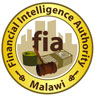 All individuals and companies that engage or dealing in the letting, buying and selling of real estate must complete this AML/CFT assessment form. This form will assist the FIA in its supervision of the real estate sector and ensure that those active in the real estate sector comply with their AML/CFT obligations. The form will also be a platform for assisting Real Estate Agents comply with requirements of Section 27 of the Financial Crimes Act. Carrying on a business as a real estate agent without complying with the AML/CFT requirements is a violation of the Financial Crimes Act and attracts criminal and civil penalties. All individuals and companies that engage or dealing in the letting, buying and selling of real estate must complete this AML/CFT assessment form. This form will assist the FIA in its supervision of the real estate sector and ensure that those active in the real estate sector comply with their AML/CFT obligations. The form will also be a platform for assisting Real Estate Agents comply with requirements of Section 27 of the Financial Crimes Act. Carrying on a business as a real estate agent without complying with the AML/CFT requirements is a violation of the Financial Crimes Act and attracts criminal and civil penalties. All individuals and companies that engage or dealing in the letting, buying and selling of real estate must complete this AML/CFT assessment form. This form will assist the FIA in its supervision of the real estate sector and ensure that those active in the real estate sector comply with their AML/CFT obligations. The form will also be a platform for assisting Real Estate Agents comply with requirements of Section 27 of the Financial Crimes Act. Carrying on a business as a real estate agent without complying with the AML/CFT requirements is a violation of the Financial Crimes Act and attracts criminal and civil penalties. All individuals and companies that engage or dealing in the letting, buying and selling of real estate must complete this AML/CFT assessment form. This form will assist the FIA in its supervision of the real estate sector and ensure that those active in the real estate sector comply with their AML/CFT obligations. The form will also be a platform for assisting Real Estate Agents comply with requirements of Section 27 of the Financial Crimes Act. Carrying on a business as a real estate agent without complying with the AML/CFT requirements is a violation of the Financial Crimes Act and attracts criminal and civil penalties. All individuals and companies that engage or dealing in the letting, buying and selling of real estate must complete this AML/CFT assessment form. This form will assist the FIA in its supervision of the real estate sector and ensure that those active in the real estate sector comply with their AML/CFT obligations. The form will also be a platform for assisting Real Estate Agents comply with requirements of Section 27 of the Financial Crimes Act. Carrying on a business as a real estate agent without complying with the AML/CFT requirements is a violation of the Financial Crimes Act and attracts criminal and civil penalties. All individuals and companies that engage or dealing in the letting, buying and selling of real estate must complete this AML/CFT assessment form. This form will assist the FIA in its supervision of the real estate sector and ensure that those active in the real estate sector comply with their AML/CFT obligations. The form will also be a platform for assisting Real Estate Agents comply with requirements of Section 27 of the Financial Crimes Act. Carrying on a business as a real estate agent without complying with the AML/CFT requirements is a violation of the Financial Crimes Act and attracts criminal and civil penalties. All individuals and companies that engage or dealing in the letting, buying and selling of real estate must complete this AML/CFT assessment form. This form will assist the FIA in its supervision of the real estate sector and ensure that those active in the real estate sector comply with their AML/CFT obligations. The form will also be a platform for assisting Real Estate Agents comply with requirements of Section 27 of the Financial Crimes Act. Carrying on a business as a real estate agent without complying with the AML/CFT requirements is a violation of the Financial Crimes Act and attracts criminal and civil penalties. All individuals and companies that engage or dealing in the letting, buying and selling of real estate must complete this AML/CFT assessment form. This form will assist the FIA in its supervision of the real estate sector and ensure that those active in the real estate sector comply with their AML/CFT obligations. The form will also be a platform for assisting Real Estate Agents comply with requirements of Section 27 of the Financial Crimes Act. Carrying on a business as a real estate agent without complying with the AML/CFT requirements is a violation of the Financial Crimes Act and attracts criminal and civil penalties. All individuals and companies that engage or dealing in the letting, buying and selling of real estate must complete this AML/CFT assessment form. This form will assist the FIA in its supervision of the real estate sector and ensure that those active in the real estate sector comply with their AML/CFT obligations. The form will also be a platform for assisting Real Estate Agents comply with requirements of Section 27 of the Financial Crimes Act. Carrying on a business as a real estate agent without complying with the AML/CFT requirements is a violation of the Financial Crimes Act and attracts criminal and civil penalties. Please provide us with some information to help the FIA stay in contact with you:Please provide us with some information to help the FIA stay in contact with you:Please provide us with some information to help the FIA stay in contact with you:Please provide us with some information to help the FIA stay in contact with you:Please provide us with some information to help the FIA stay in contact with you:Please provide us with some information to help the FIA stay in contact with you:Please provide us with some information to help the FIA stay in contact with you:Please provide us with some information to help the FIA stay in contact with you:Full name / organisation or person engaging or dealing in real estate activity: Full name / organisation or person engaging or dealing in real estate activity: Full name / organisation or person engaging or dealing in real estate activity: National Identity number:Number of years in operation:Physical Address:Postal Address:Contact number:Email address:As your AML/CFT supervisor, we would like to guide you on how to achieve compliance with your AML/CFT obligations. Please complete the basic initial risk assessment below, as soon as possible but no later than  February 2020, which will help you better understand your money laundering and terrorist financing risks, and also allow us to guide you on the implementation of mitigating controls that can help you manage this risk. Failure to respond to this request may result in administrative sanctions issued to you or your company or other administrative penalties as provided under section 34 of the FCA.As your AML/CFT supervisor, we would like to guide you on how to achieve compliance with your AML/CFT obligations. Please complete the basic initial risk assessment below, as soon as possible but no later than  February 2020, which will help you better understand your money laundering and terrorist financing risks, and also allow us to guide you on the implementation of mitigating controls that can help you manage this risk. Failure to respond to this request may result in administrative sanctions issued to you or your company or other administrative penalties as provided under section 34 of the FCA.As your AML/CFT supervisor, we would like to guide you on how to achieve compliance with your AML/CFT obligations. Please complete the basic initial risk assessment below, as soon as possible but no later than  February 2020, which will help you better understand your money laundering and terrorist financing risks, and also allow us to guide you on the implementation of mitigating controls that can help you manage this risk. Failure to respond to this request may result in administrative sanctions issued to you or your company or other administrative penalties as provided under section 34 of the FCA.As your AML/CFT supervisor, we would like to guide you on how to achieve compliance with your AML/CFT obligations. Please complete the basic initial risk assessment below, as soon as possible but no later than  February 2020, which will help you better understand your money laundering and terrorist financing risks, and also allow us to guide you on the implementation of mitigating controls that can help you manage this risk. Failure to respond to this request may result in administrative sanctions issued to you or your company or other administrative penalties as provided under section 34 of the FCA.As your AML/CFT supervisor, we would like to guide you on how to achieve compliance with your AML/CFT obligations. Please complete the basic initial risk assessment below, as soon as possible but no later than  February 2020, which will help you better understand your money laundering and terrorist financing risks, and also allow us to guide you on the implementation of mitigating controls that can help you manage this risk. Failure to respond to this request may result in administrative sanctions issued to you or your company or other administrative penalties as provided under section 34 of the FCA.As your AML/CFT supervisor, we would like to guide you on how to achieve compliance with your AML/CFT obligations. Please complete the basic initial risk assessment below, as soon as possible but no later than  February 2020, which will help you better understand your money laundering and terrorist financing risks, and also allow us to guide you on the implementation of mitigating controls that can help you manage this risk. Failure to respond to this request may result in administrative sanctions issued to you or your company or other administrative penalties as provided under section 34 of the FCA.As your AML/CFT supervisor, we would like to guide you on how to achieve compliance with your AML/CFT obligations. Please complete the basic initial risk assessment below, as soon as possible but no later than  February 2020, which will help you better understand your money laundering and terrorist financing risks, and also allow us to guide you on the implementation of mitigating controls that can help you manage this risk. Failure to respond to this request may result in administrative sanctions issued to you or your company or other administrative penalties as provided under section 34 of the FCA.As your AML/CFT supervisor, we would like to guide you on how to achieve compliance with your AML/CFT obligations. Please complete the basic initial risk assessment below, as soon as possible but no later than  February 2020, which will help you better understand your money laundering and terrorist financing risks, and also allow us to guide you on the implementation of mitigating controls that can help you manage this risk. Failure to respond to this request may result in administrative sanctions issued to you or your company or other administrative penalties as provided under section 34 of the FCA.As your AML/CFT supervisor, we would like to guide you on how to achieve compliance with your AML/CFT obligations. Please complete the basic initial risk assessment below, as soon as possible but no later than  February 2020, which will help you better understand your money laundering and terrorist financing risks, and also allow us to guide you on the implementation of mitigating controls that can help you manage this risk. Failure to respond to this request may result in administrative sanctions issued to you or your company or other administrative penalties as provided under section 34 of the FCA.RatingScoreUse the  table on the left to score your selections belowFinal scoreInherent risk Inherent risk This represents your AML/CFT risk category without any additional controls in place. This can be improved by applying the appropriate controls. Please use the scores and ratings from this section when answering the questions below.This represents your AML/CFT risk category without any additional controls in place. This can be improved by applying the appropriate controls. Please use the scores and ratings from this section when answering the questions below.High (H)8Use the  table on the left to score your selections below50 or moreHighHighThis represents your AML/CFT risk category without any additional controls in place. This can be improved by applying the appropriate controls. Please use the scores and ratings from this section when answering the questions below.This represents your AML/CFT risk category without any additional controls in place. This can be improved by applying the appropriate controls. Please use the scores and ratings from this section when answering the questions below.Medium (M)5Use the  table on the left to score your selections below31- 49MediumMediumThis represents your AML/CFT risk category without any additional controls in place. This can be improved by applying the appropriate controls. Please use the scores and ratings from this section when answering the questions below.This represents your AML/CFT risk category without any additional controls in place. This can be improved by applying the appropriate controls. Please use the scores and ratings from this section when answering the questions below.Low (L)2Use the  table on the left to score your selections below22 - 30LowLowThis represents your AML/CFT risk category without any additional controls in place. This can be improved by applying the appropriate controls. Please use the scores and ratings from this section when answering the questions below.This represents your AML/CFT risk category without any additional controls in place. This can be improved by applying the appropriate controls. Please use the scores and ratings from this section when answering the questions below.Questions Options - Choose the appropriate option and take note of rating Options - Choose the appropriate option and take note of rating Options - Choose the appropriate option and take note of rating SelectionRatingScoringExplanation of rating and scoringExplanation of rating and scoringWhat types of business activity do you perform? Choose the highest risk if you do more than oneResidential 
LCommercial
MLetting
HAre you registered with the Lands Board? Yes
LNo
HAre you registered with the Registrar of Companies? Yes
LNo
MDo you have access to the appropriate tools /forms to facilitate reporting to the FIA?Yes
LNo
HWhat are the values of properties that you typically deal in? 5m MKW or below
L5m to 10m MKW
M10m MKW or more
HDo you receive commission/rental/ sales  payments in cash?Yes
HNo
LDo you do business with government agencies or individuals? Use the higher rating if both applyYes
HNo
LDo you facilitate sales / purchases involving foreigners?Yes
HNo
LDo you have AML/CFT policies and procedures in place that include client due diligence, record keeping, reporting and governance requirements?Yes
LYes, but not approved
MNo
HDo you know what the legal and operational requirements involving the reporting of suspicious transactions are?Yes
LYes, but never filed a reportMNo
HHow do you engage with customers?Face-to-face
LCombination
MNon-face-to-face
HDo you keep records on all transactions conducted? YesLNoHOverall scoreFull name: _________________________Full name: _________________________Signature: ________________________ Signature: ________________________ Signature: ________________________ Signature: ________________________      Date:______________________     Date:______________________